                                                Istituto Statale Comprensivo di Porretta Terme Scuola Infanzia, Primaria e Secondaria I° grado via Marconi,  61  Porretta Terme ALTO RENO TERME 40046 (BO)tel. 0534/22448 – fax 0534/24414 - e-mail:BOIC832006@istruzione.ital Dirigente Scolastico dell’IC di PORRETTA TERMEPROGETTO DI ALFABETIZZAZIONE   E  RECUPERO   A.S. 2016-2017                                         IL/LA SOTTOSCRITTO/A  ………………………………………………………………………………docente  in servIzio nel plesso scolastico di……………………………………………….dell’I.C. di Porretta Terme dichiara di essere disponibile ad effettuare progetti di  (barrare la voce che  interessa):ALFABETIZZAZIONERECUPERODichiara di essere disponibile ad effettuare  il progetto (barrare la voce che interessa):NELLA PROPRIA CLASSE/INEL PROPRIO PLESSOIN ALTRI PLESSI DELL’ISTITUTODichiara di essere disponibile a svolgere i progetti secondo le seguenti modalità: (barrare la voce che interessa)IN ORARIO CURRICOLARE (per lo studente)IN ORARIO EXTRACURRICOLARE  POMERIDIANODATA………………………..                                                          FIRMA…………………………………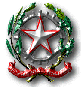 